 Прецизионное измерение сечения  с детектором КМД-3 на коллайдере ВЭПП-2000 показало согласие между измеренным значением аномального магнитного момента мюона и предсказанием Стандартной моделиИнститут ядерной физики им. Г. И. Будкера СО РАНАвторы: коллаборация КМД-3.	В эксперименте с детектором КМД-3 на коллайдере ВЭПП-2000 измерено сечение процесса  в области энергии от 320 до 1200 МэВ. Результат основан на рекордном в мире объеме экспериментальной статистики, набранной в период с 2013 по 2020 гг.  Для подтверждения измерения проведено сравнение результатов, полученных при использовании независимых методов анализа данных, а также в области энергий ниже 750 МэВ проведено измерение и сравнение с теоретическим предсказание сечения процесса . В области максимума резонанса  достигнута систематическая ошибка 0.7%. Впервые проведено детальное измерение сечения процесса  в области резонанса .Процесс  определяет вклад сильных взаимодействий в аномальный магнитный момент мюона  При использовании результата КМД-3, предсказание Стандартной модели для  согласуется с наблюдаемым в эксперименте значением в пределах 0.9 стандартных отклонений. При использовании предыдущих измерений сечения  наблюдалась разница между экспериментом и предсказанием СМ в 5 стандартных отклонений.  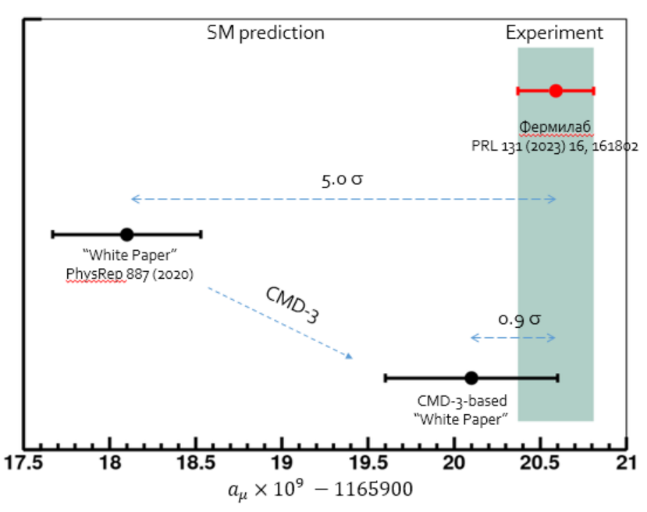 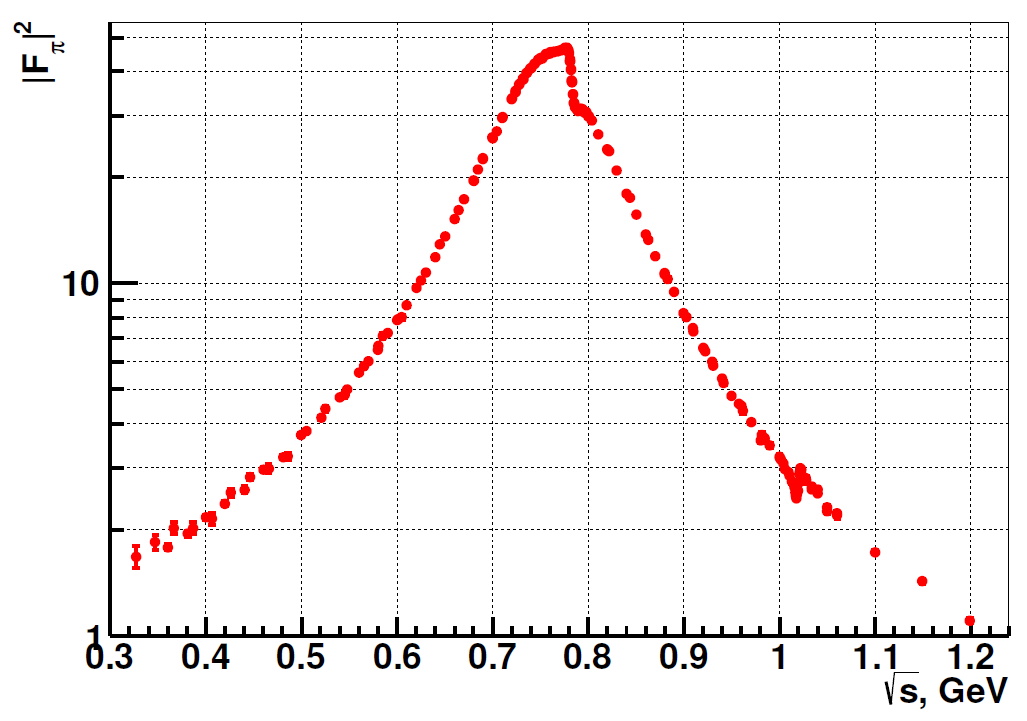 Публикации: 1. F.V.Ignatov et al. (CMD-3 Collaboration) Measurement of the pion formfactor with CMD-3 detector and its implication to the hadronic contribution to muon (g-2) // arXiv:2309.12910 [hep-ex]2. F.V.Ignatov et al. (CMD-3 Collaboration) Measurement of the  cross section from threshold to 1.2 GeV with the CMD-3 detector // arXiv:2302.08834 [hep-ex]